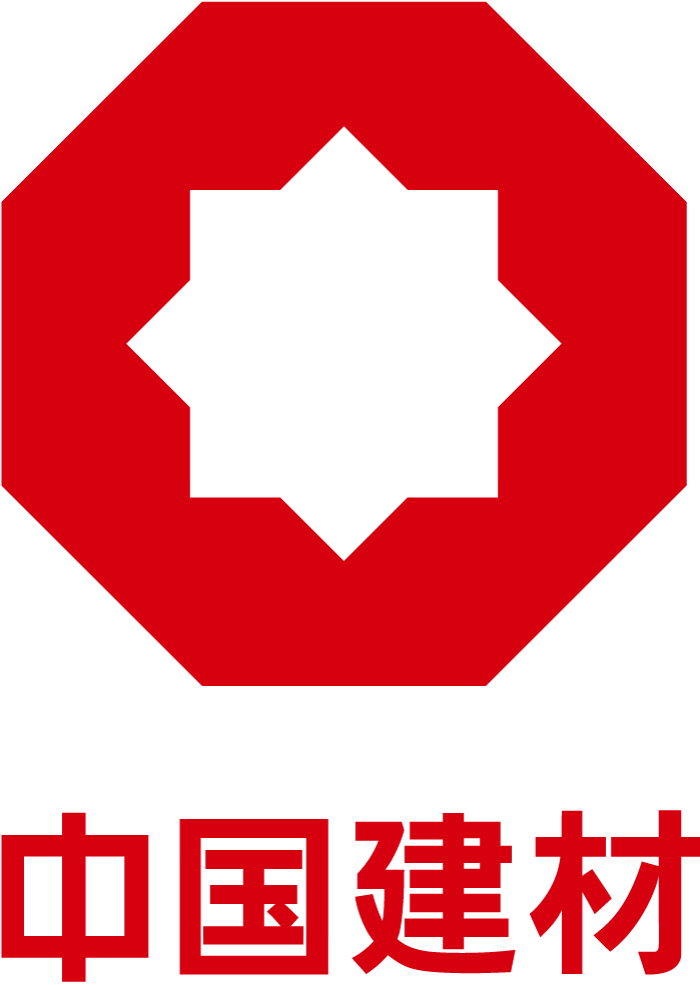 南京中联混凝土有限公司砂石材料竞标采购实施办法（2022版 ）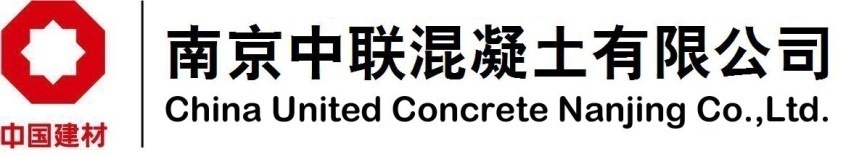 南京中联混凝土有限公司砂石材料竞标采购实施办法（2022版）一、目的进一步规范公司砂石材料采购管理，充分体现公开、公正、公平、竞争的原则，在更好保障生产所需砂石材料供应、控制采购成本的同时，培养更多稳定、诚信、核心的供应商，与公司同频共振，合作共赢。二、公司概况南京中联混凝土有限公司（以下简称“公司”）成立于2012年2月，隶属于我国建材行业唯一央企、也是全球最大的综合性建材产业集团——中国建材集团有限公司旗下的中国联合水泥集团有限公司，主要生产预拌混凝土、预拌砂浆。公司目前有14个商品混凝土搅拌站，辐射南京全市和镇江、马鞍山等地，年销量近1000万方，年销售额近50亿元，是江苏省最大的混凝土企业，也是全国最大的商品混凝土生产企业之一。三、质量标准1.竞标采购产品主要为混凝土生产所需的砂、石材料。2.砂石产品质量应执行公司内部《原材料验收管理制度》，并符合现行行业标准《普通混凝土用砂、石质量及检验方法》JGJ52及其他相关国家、行业、地方标准。主要控制指标如下：（1）天然砂质量指标机制砂质量指标（3）石料质量指标3.砂石扣水标准公司明确砂石材料水分扣减标准，以下为参考值：（1）石料水份实测值≤2.0%，不扣水份；石料水份＞2.0%，超出部分按实测值进行扣除。（2）砂水份实测值≤6.0%，按4%进行扣除；砂水份实测值＞6.0%，且≤10.0%，按实测值-2%进行扣除；砂水份实测值＞10.0%，按实测值进行扣除。（3）特殊情况下砂石扣水标准由公司统一发布并执行。公司可根据外部市场环境变化，进行相应原材料质量指标的调整，执行实时质量指令。四、竞标采购办法1.采购周期公司根据预期的生产计划，每10-15天竞标采购一次，并提前5天发布招标公告。2.采购数量每期竞标采购将分解成若干标的，到港原则上每标的3万吨。3.报价要求（1）每期采购招标公告中公司将注明付款方式，竞标人参与竞价即代表认可公告中所对应的付款方式，并根据该付款方式作出报价。竞标人报价文件中不得改动公告中所载明的付款方式，否则为无效报价，作废标处理。（2）竞价交易采取一轮报价，报价全部为到达指定码头的含税靠港价，竞标人需提供增值税专用发票，所报单价均按3%税率填报，如竞标人对船运到港材料有13%税率要求的，竞标人需接受3%税率中标价基础上加价4元/吨为结算价，在评标时排序优先。（3）每个竞标人可竞标一种或多种产品，但每种产品最多只能参与两个标的竞标，一个户名两种产品竞拍总量不得超过6万吨。（4）报价文件由竞标人法定代表人或其授权委托代理人签名并加盖公章。（5）报价高于最高限价(开标当天公示)的或竞标份数高于最高竞标份数的，为无效报价；竞标报价单如有计算错误或不按公告载明的交易量进行报价的，为无效报价。（6）竞标报价单中应明确产品种类、数量、单价，币种为人民币。报价单价单位为：元/吨，保留至小数点后两位。（7）报价文件一式两份（一正一副），报价单上清晰标记“正本”或“副本”，正、副本报价不一致时以“正本”为准。正本及副本合并在一个档案袋中密封包装，封口处须加盖公章密封，外包装须写明该报价文件对应的公告（竞标交易编号）。（8）外包装未按要求密封、加盖公章和加注竞标交易编号的报价文件，公司一律不予接收。（9）竞标人如中标，在合同履约期间价格保持不变，不因市场波动而调价，因市场价格波动引起的风险由双方各自承担。（10）竞标人中标后需按公司计划要求按时足量供应，除不可抗力因素外，无论何种因素导致的供应不及时或供应量不足而影响到公司混凝土生产的，则对中标人未完成余量部分按3元/吨从履约保证金中扣除，最高为履约保证金扣完为止。因公司遇到国家法律法规、政策、疫情原因等特殊情况导致减产或库满而要求中标单位减量供应或延时供货的，竞标人不以减量或延时供货原因调整价格。4.交货地点5.计量方式采购产品一律以本公司实际称重数量，并扣减水分后为结算数量。6.评标方式（1）公司设立专门的评标委员会，负责评标工作，同时本公司纪检人员全程参与监督。（2）评标办法评标坚持以价格为主导，在独立开标室内现场公开开标，全程录像，评标依据竞标人有效报价由低到高排序，依次确定竞得人，直至标的数排满为止。如出现竞标人报价相同的情况，根据以下办法执行：①在未开始竞标人评级的情况下，对相同报价的竞标人，实行平均分配。②在已进行竞标人评级的情况下，依据竞标人评级排名，A级最先，B级次之，依次类推；对评级与报价均相同的竞标人，实行平均分配。③公司设定最高限价，最高限价于开标前由公司确定，并密封盖章，开标当日由纪检监督人员开封并宣布。竞标人报价高于最高限价的，为无效报价。（3）竞标流程①公司纪检监督人员宣布竞标纪律，并开封、宣布最高限价。②主持人随机抽取2名竞标人代表检查所有报价文件的密封情况。③工作人员当众开启竞标人报价文件，并宣读竞标人名称、报价及竞标份数。④相关工作人员及竞标人在竞标记录上签名确认。⑤公司按竞标评审原则确定竞标产品的竞得人。⑥主持人宣布竞标产品的竞得人及其报价、竞标标的份数。7、成交确认、合同签订     （1）竞标结果公布后，竞得人的法定代表人或授权委托代理人须当场签订《成交确认书》。（2）竞得人须在《成交确认书》签订后1个工作日内签订《混凝土原材料采购合同(砂石)》。（3）依据本办法实施的砂石材料竞标采购由公司统一组织，并由公司或公司下设分公司与竞得人签订合同。8.竞标人须知（1）竞标人资格要求①竞标人须为法人企业。②竞标人具有良好的社会信誉，未被国家相关机构列入失信企业名单。③竞标人未被公司列入不合格供应商。④不接受联合体竞标。⑤首次参加公司竞标的竞标人，需提交以下资料进行资格预审：营业执照、法定代表人身份证与授权委托书、授权委托代理人身份证。以上资料需提交进行核验（法定代表人参与投标无需提供3、4项），并提供加盖公章且由法定代表人（或授权委托代理人）签名的复印件，在竞标人报名时提交，复印件由公司留存，不予退还。 ⑥已参与公司前期竞标交易的合格竞标人（以下称为有效期内的合格竞标人），若继续报名参与后续竞标交易，不再进行资格预审。 ⑦合格竞标人的资格有效期为12个月。有效期内经查实合格竞标人有重大变更情况后不符合资格预审要求，本公司将取消其合格竞标人资格。保证金的交纳与处置每个竞标人每次参与竞标时须交纳竞标保证金，每种产品竞标保证金为人民币10万元。未竞得人的竞标保证金，公司在竞标交易结果公布后5个工作日内，一次性无息退还；竞得人的竞标保证金转为履约保证金，在竞得人本期标的正常履约结束后5个工作日内无息退还履约保证金。为方便参与投标，竞标人主动要求长期将保证金存放在本公司的可填写《自愿承诺书》并加盖公章签字。竞得人中标后未按规定签订《成交确认书》、或未按规定签订《混凝土原材料采购合同(砂石)》，公司将取消其竞标资格，竞标保证金不予退还。货源合法性竞标人须保证原材料来源合规、合法，满足质量进场验收标准，服从公司相关管理规定。五、竞标人评级1.等级标准与评级（1）公司对竞标人实行分级评定，评定以履约效果（履约频次、计划完成率、供货时效性、产品质量等）为依据：竞标人中标后连续正常履约两次，评为D级，为一般供应商；竞标人中标后连续正常履约四次，评为C级，为稳定供应商；竞标人中标后连续正常履约六次，评为B级，为诚信供应商；竞标人中标后连续正常履约八次，评为A级，为核心供应商。供应商参与竞标但没有中标不影响评级。（2）竞标人凡出现一次不能正常履约的情况，将自动降低一个等级。2.对A级、B级供应商，公司将给予特别优惠政策（1）公司每次竞标时，将随机预留若干标的。（2）如B级供应商参与竞标但没有中标，公司将按照同种产品中标价的平均值，在预留标的中安排1个协商给其供货。（3）如A级供应商参与竞标但没有中标，公司将按照同种产品中标价的平均值，在预留标的中安排2个协商给其供货。（4）对A级、B级供应商的优惠政策为自愿享受，供应商也可放弃，且放弃享受不影响其原有评级结果；但如享受并签订合同后未能正常履约，将按照评级办法下降一个等级。六、附则1.本办法由南京中联混凝土有限公司负责解释，将对供应商广泛宣传。2.公司有权对本办法进行修改，并将修改情况及时公告。附件：1.授权委托书样本2.竞标交易承诺书样本3.成交确认书样本4.保证金长期存放《承诺书》样本南京中联混凝土有限公司                   2022年  月  日附件1： 申请竞标人的法定代表人授权委托书南京中联混凝土有限公司：本人（身份证号：              ）系              公司的法定代表人，委托（身份证号：              ）为本公司和本人的授权委托代理人，到贵司参与ZLSS-2022-  期砂石产品竞标交易的全部业务，代理权限为特别授权，包括但不限于资格预审、存取竞标保证金、竞标报价等活动，并签署资格预审、报价函及竞标报价单等文件、洽谈、签订成交确认书、货款结算支付、签订采购合同等与交易有关的全部事务，其签名真迹如本授权委托书所示，本人均认可，自愿受其所签署文件约束并承担全部法律责任。委托期限：自签发之日起壹年。授权单位（公章）：法定代表人（签名）：授权委托代理人(签名)：签发日期：2022年  月  日附件2：竞标交易承诺书南京中联混凝土有限公司：本公司已对贵公司本期竞标产品、交付场地等情况进行了全面细致地了解，现承诺如下：1.我公司已收到贵公司《砂石材料竞标采购实施办法》，已了解知悉、并完全同意该办法的全部内容，自愿遵照执行。2.我公司提交的竞标资格文件及后续报价文件真实、合法、有效。3.我公司自愿及时、足额交纳竞标保证金并接受贵公司对竞标保证金处置的条款，严格遵守本次竞标交易规则。4.我公司知悉并完全认可贵公司采购产品的报价要求、质量标准，且保证所供应的产品合法、合规。5.产品中标后，我公司愿意按规定及时签订《成交确认书》并签订采购合同。6.我公司接受贵公司称重计量方式及结算量计算方法，合同执行期间不再就供货计量问题提出任何异议。7.合同签订后，我公司按合同约定的时间完成交货。竞标人（盖章）：法定代表人或授权委托代理人（签名）：日 期：2022年  月  日附件3： 成交确认书南京中联混凝土有限公司（以下简称“买方”）砂石产品竞标交易（ZLSS-2022-  期）现已结束，买方与竞得人对成交结果确认如下：竞得人此前已认真阅读并知悉买方《砂石材料竞标采购实施办法》和编号：ZLSS-2022-   期《竞标交易公告》的全部内容，接受上述文件中的所有规定及要求，提交了合格的资格预审所需资料及竞标交易承诺书，按要求交纳了竞标保证金，获得了参与本期产品竞标的资格。二、                 （以下简称“竞得人”）竞得买方第ZLSS-2022-   期砂石产品信息如下：买方、竞得人对竞价过程和成交结果均无异议。三、根据实际交货地点及业务需要，竞得人须于本确认书签订后1个工作日内与南京中联混凝土有限公司及相关分公司（包括南京中联混凝土有限公司溧水分公司、南京中联混凝土有限公司溧水开发区分公司、南京中联混凝土有限公司栖霞分公司、南京中联混凝土有限公司星甸分公司、南京中联混凝土有限公司永宁分公司、南京中联混凝土有限公司六合分公司）签订《预拌混凝土原材料采购合同（砂、石）》。四、本确认书一式贰份，买方、竞得人各执壹份。买方（盖章）：南京中联混凝土有限公司法定代表人（或授权委托代理人）（签名）：竞得人（盖章）：法定代表人（或授权委托代理人）（签名）：                       日    期： 2022年    月    日  附件4： 《承诺书》南京中联混凝土有限公司：因本公司需参与贵公司2022年度砂石产品竞标活动，为减少我公司保证金支付审批频次，方便及时投标，现承诺如下：我公司自愿将     万保证金长期存放在贵公司，需要时我公司将提前10天向贵公司提交书面申请提取，贵公司只需无息退还本金即可。竞标人（盖章）：法定代表人或授权委托代理人（签名）：日 期：2022年  月  日序号项目单位天然砂内控指标天然砂内控指标天然砂内控指标天然砂内控指标序号项目单位粗砂（I类）粗砂（II类）普通砂细石1细度模数/2.3~3.02.3~3.01.6~2.20.6~1.52级配/II区---3≥5mm%≤10≤10≤104含泥量%≤1.5≤2.2≤2.2≤2.25泥块含量%≤0.5≤1.0≤1.0≤1.06氯离子%≤0.003≤0.003≤0.003≤0.003注：1、不得为海砂、风化砂。2、砂中不得含有大的石块、泥块、磨细钢渣、煤炭及树枝等杂物。3、砂的坚固性、有害物质含量、贝壳含量等指标执行国家相关标准。注：1、不得为海砂、风化砂。2、砂中不得含有大的石块、泥块、磨细钢渣、煤炭及树枝等杂物。3、砂的坚固性、有害物质含量、贝壳含量等指标执行国家相关标准。注：1、不得为海砂、风化砂。2、砂中不得含有大的石块、泥块、磨细钢渣、煤炭及树枝等杂物。3、砂的坚固性、有害物质含量、贝壳含量等指标执行国家相关标准。注：1、不得为海砂、风化砂。2、砂中不得含有大的石块、泥块、磨细钢渣、煤炭及树枝等杂物。3、砂的坚固性、有害物质含量、贝壳含量等指标执行国家相关标准。注：1、不得为海砂、风化砂。2、砂中不得含有大的石块、泥块、磨细钢渣、煤炭及树枝等杂物。3、砂的坚固性、有害物质含量、贝壳含量等指标执行国家相关标准。注：1、不得为海砂、风化砂。2、砂中不得含有大的石块、泥块、磨细钢渣、煤炭及树枝等杂物。3、砂的坚固性、有害物质含量、贝壳含量等指标执行国家相关标准。注：1、不得为海砂、风化砂。2、砂中不得含有大的石块、泥块、磨细钢渣、煤炭及树枝等杂物。3、砂的坚固性、有害物质含量、贝壳含量等指标执行国家相关标准。序号项目单位单位机制砂内控指标机制砂内控指标序号项目单位单位卵石石灰石1细度模数/2.5~3.22.8~3.72级配/II区I区、II区3MB值/≤1.2≤1.44石粉含量（含泥量）%≤5.0≤7.05泥块含量%0≤1.06压碎值%≤16.0≤18.07吸水率%≤1.5≤1.58氯离子含量%≤0.003≤0.003注：1、机制砂的原材不得为风化石、石英砂岩、页岩或砂岩；2、机制砂中不得含有大的石块、泥块、磨细钢渣、煤炭及树枝等杂物；3、机制砂中严格控制铁物质含量小于0.2%；4、机制砂使用絮凝剂的不得影响混凝土工作性能，如对外加剂掺量造成明显影响的进行退货；5、机制砂的放射性、有害物质含量、坚固性及碱集料等指标应符合国家相关标准。注：1、机制砂的原材不得为风化石、石英砂岩、页岩或砂岩；2、机制砂中不得含有大的石块、泥块、磨细钢渣、煤炭及树枝等杂物；3、机制砂中严格控制铁物质含量小于0.2%；4、机制砂使用絮凝剂的不得影响混凝土工作性能，如对外加剂掺量造成明显影响的进行退货；5、机制砂的放射性、有害物质含量、坚固性及碱集料等指标应符合国家相关标准。注：1、机制砂的原材不得为风化石、石英砂岩、页岩或砂岩；2、机制砂中不得含有大的石块、泥块、磨细钢渣、煤炭及树枝等杂物；3、机制砂中严格控制铁物质含量小于0.2%；4、机制砂使用絮凝剂的不得影响混凝土工作性能，如对外加剂掺量造成明显影响的进行退货；5、机制砂的放射性、有害物质含量、坚固性及碱集料等指标应符合国家相关标准。注：1、机制砂的原材不得为风化石、石英砂岩、页岩或砂岩；2、机制砂中不得含有大的石块、泥块、磨细钢渣、煤炭及树枝等杂物；3、机制砂中严格控制铁物质含量小于0.2%；4、机制砂使用絮凝剂的不得影响混凝土工作性能，如对外加剂掺量造成明显影响的进行退货；5、机制砂的放射性、有害物质含量、坚固性及碱集料等指标应符合国家相关标准。注：1、机制砂的原材不得为风化石、石英砂岩、页岩或砂岩；2、机制砂中不得含有大的石块、泥块、磨细钢渣、煤炭及树枝等杂物；3、机制砂中严格控制铁物质含量小于0.2%；4、机制砂使用絮凝剂的不得影响混凝土工作性能，如对外加剂掺量造成明显影响的进行退货；5、机制砂的放射性、有害物质含量、坚固性及碱集料等指标应符合国家相关标准。序号项目单位小碎小碎瓜子片1级配mm16~31.516~255~162针片状颗粒含量%≤10≤10≤103石粉含量（含泥量）%≤2.0≤2.0≤3.04泥块含量%≤0.5≤0.5≤0.55压碎值指标%≤13≤13≤136吸水率%≤0.7≤1.0≤1.0716mm以下筛分%≤50 ≤50/85mm以下筛分%≤5 ≤5≤20注：1、石料不得含有钢渣、炉渣、石灰、煤炭、风化石、树枝、煤矸石、页岩、耐火砖等杂物，不得含有大的石块或泥块。2、石料的坚固性、有机物含量及碱活性等指标执行国家相关标准。注：1、石料不得含有钢渣、炉渣、石灰、煤炭、风化石、树枝、煤矸石、页岩、耐火砖等杂物，不得含有大的石块或泥块。2、石料的坚固性、有机物含量及碱活性等指标执行国家相关标准。注：1、石料不得含有钢渣、炉渣、石灰、煤炭、风化石、树枝、煤矸石、页岩、耐火砖等杂物，不得含有大的石块或泥块。2、石料的坚固性、有机物含量及碱活性等指标执行国家相关标准。注：1、石料不得含有钢渣、炉渣、石灰、煤炭、风化石、树枝、煤矸石、页岩、耐火砖等杂物，不得含有大的石块或泥块。2、石料的坚固性、有机物含量及碱活性等指标执行国家相关标准。注：1、石料不得含有钢渣、炉渣、石灰、煤炭、风化石、树枝、煤矸石、页岩、耐火砖等杂物，不得含有大的石块或泥块。2、石料的坚固性、有机物含量及碱活性等指标执行国家相关标准。注：1、石料不得含有钢渣、炉渣、石灰、煤炭、风化石、树枝、煤矸石、页岩、耐火砖等杂物，不得含有大的石块或泥块。2、石料的坚固性、有机物含量及碱活性等指标执行国家相关标准。类别名称位置码头古雄南京市雨花台区码头海华南京经济技术开发区新港码头远锦南京市江宁滨江经济开发区码头快捷安徽省马鞍山市花山区码头金固安徽省马鞍山市和县码头七坝南京市浦口区码头海宏南京市江宁滨江经济开发区码头关门桥南京市六合区关门桥路材料名称交货地点数量（万吨）单价（元/吨）税率（%）